UNIVERSITI TEKNOLOGI MARA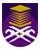 PERMOHONAN JAWATAN PENTADBIRANJAWATAN YANG DIPOHON :Nama Penuh (HURUF BESAR) :   	Nombor Kad Pengenalan (Lama) / Paspot	2a. Nombor Kad Pengenalan BaruKewarganegaraanM - Malaysia	4. Bangsa :  	B -   Bukan	5. Agama :   	6.	Alamat Surat Menyurat (HURUF BESAR)	7. No. Tel Rumah: No. Tel Bimbit:No. Tel Pejabat:Email :Tarikh Lahir :HariBulanTahun	8a. Negeri Lahi r :    	Taraf Perkahwinan :B - Bujang	K - Kahwin	10. Jantina : J - Janda	D - DudaL - Laki-LakiP - Perempuani. Nama Suami/Isteri :	ii. Pekerjaan :   	iii. Alamat Tempat Bekerja :  	Keterangan berkenaan kelayakan Akademik di Sekolah, Maktab, dan / atau Universiti hendaklah diberi di dalam ruang dibawah.PERINGATAN : Sila sertakan salinan Sijil, Diploma dan Ijazah yang telah disahkan untuk membuktikan semua kenyataan yang diberi.Calon juga dikehendaki menghantar keputusan Peperiksaan (Statement of Results atau Transkrip) yang lengkap.Keahlian Profesional (Nyatakan lama masa keahlian) :BORANG PERJAWATAN UiTM 76/13 (III) Pindaan 7/2003	Tarikh Tutup Penerimaan Borang :Sila beri maklumat tentang pekerjaan dahulu hingga kini menurut susunan tarikh:- (sila buat lampiran jika ruang tidak mencukupi)PERINGATAN : Sertakan surat pengesahan majikan atau surat tawaran dan berhenti berkhidmat.(Pemohon daripada Pegawai Yang Sedang Berkhidmat di Perkhidmatan Awam/Badan Berkanun/Kuasa Tempatan mestilah melalui Ketua Jabatan masing-masing dan hendaklah disertakan dengan salinan Kenyataan Perkhidmatan yang dikemaskini)Saya mengaku bahawa segala keterangan di atas adalah benar dan betulTarikh : ...........................................................	.............................................................................Tandatangan PemohonDengan ini disahkan bahawa pemohon telah menyalurkan permohonannya melalui Ketua Jabatan / Majikan. (Pengesahan ini hanya untuk pemohon daripada Pegawai Yang Sedang Berkhidmat di Perkhidmatan Awam/Badan Berkanun/Kuasa Tempatan).Tarikh : ..........................................................	............................................................................(Tandatangan & Cop Ketua Jabatan / Majikan) Nama : ...............................................................Jawatan : ..........................................................PERHATIAN KEPADA PEMOHON:Dokumen-dokumen yang telah disahkan hendaklah dikepilkan dengan borang ini mengikut susunan berikut:-Salinan Kad PengenalanSalinan Sijil Berhenti Sekolah, PMR/ SRP/ /LCE, SPM/ SPMV/ MCE, Sijil Politeknik, STPMSalinan Sijil Diploma, Ijazah Sarjana Muda, Sarjana, PhDSurat pengesahan dari majikan atau surat tawaran / berhenti berkhidmatDokumen berkaitan yang boleh menyokong permohonan jawatan yang berkenaan Permohonan yang telah lengkap hendaklah di alamatkan kepada:-BAHAGIAN PENGURUSAN SUMBER MANUSIAJABATAN PENTADBIRAN DAN SUMBER MANUSIAHOSPITAL UiTM 42300 BANDAR PUNCAK ALAM SELANGOR DARUL EHSANNO TEL : (03) 33963359/3360Tarikh tutup permohonan ialah pada 20 April 2022Peringatan : Permohonan yang tidak lengkap tidak akan diprosesNama Kelayakan / BidangPangkat / Kelas Kepujian / CGPAKelulusan Bahasa MalaysiaKelulusan Bahasa MalaysiaNama Sekolah / Institusi Pengajian TinggiNama Sekolah / Institusi Pengajian TinggiTarikh LulusSijil Berhenti SekolahSRP / PMR/ LCESPM / SPMV/ MCESijil PoliteknikSTPM 	 vii.Sijil Berhenti SekolahSRP / PMR/ LCESPM / SPMV/ MCESijil PoliteknikSTPM 	 vii.Sijil Berhenti SekolahSRP / PMR/ LCESPM / SPMV/ MCESijil PoliteknikSTPM 	 vii.Nama Badan ProfesionalNombor AhliTarikhTarikhTarikhJawatan DipegangNama dan Alamat MajikanGajiMulaTamatJawatan DipegangNama dan Alamat MajikanGaji.......................................................................................................................................................................................................................................................................................................................... .............................................................................................................................................................................................................................................................................................................................................................................................................................................................................................................................................................................................................................................................................................................................